LateinischeJahrtausendwortein die Gegenwart gesprochenVERBA PER AEVUM VIGENTIAAusgewählte Texte ausKlaus Bartels’ gleichnamigem Buchim Original ergänzt umweitere Texte27. BundesolympiadeLatein und Griechischam13.-17.4.2015Kremsmünster, OÖ.Auswahl und Kommentierung:Bauböck JohannaGlatz PeterMayer SieglindePeterseil ElisabethStöllner SeverinWiederkehr Sandra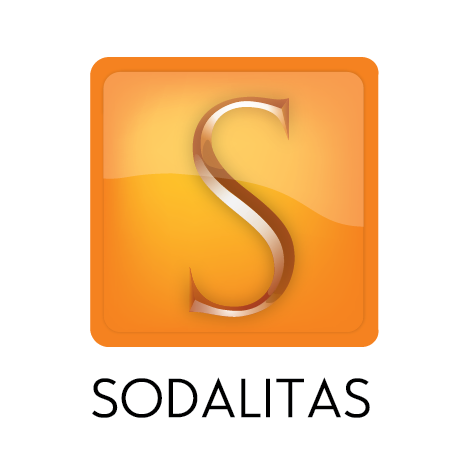 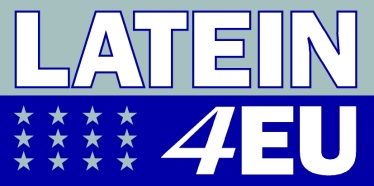 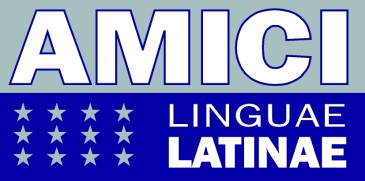 InhaltBedenkzeit 22	04Unabänderliche Rechte 51	04Verschwörung gegen den Bauch 66	05Korintherbrief	07Die Gemeinschaft, ein Gewölbe 71	08Das Eigene und das Fremde – Homo sum, humani nil a me alienum puto 70	09Sklaven, Freie, Mitsklaven 73	09Ein Menschheitsverrat 74	10Nach uns der Weltenbrand 75	11„Ἐμοῦ θανόντος γαῖα μειχθήτω πυρί“ (E)	11Pax Romana, Pax Augusta 76	12Schwerter zu Pflugscharen 77	12Schwerter zu Pflugscharen, Altes Testament, Micha 4, 1-5 (E)	14Im Zeichen von Venus und Mars 78	14„Was Du siehst, ist Rom …“ 40	15Menschen noch jenseits der Wölfe – Homo homini lupus (Plautus) 87	16Bücherverbrennungen 89	17„Wer die Fehler nicht will …“ 90	17„Wie er das Blut da unten sah …“ 91	18Die Sorge „um sich selbst“ (E; vgl. 96)	19Ein Schatz im Text – si, quod adest, gratum iuvat … 103	21Epikureisches Myrtengrün 105	22Überflüssiges und mehr als Überflüssiges – nostri essemus, si ista nostra non essent 106	23Freiheit, die durch den Magen geht – nihil habeo parati nisi me 108	23Ein Glückskatalog – Quod sis, esse velis nihilque malis … 111	24Ein Senior im Hörsaal – tamdiu discendum est, quamdiu vivas 122	25Die Kinder, die „Freien“ – Pudore et liberalitate liberos retinere satius esse credo quam metu 126	26Väterliche Toleranz 128	28Ein Collier von Söhnen 129	29Eine Kunst des Vergessens 130	29Nochmals vertagtes Leben 137	30„Morgen lebst du?” 138	30„Wär’s vergönnt uns beiden …“ 140	31Leerlauf der Termine 141	31Ausstieg aus dem Getriebe 144	33Drinnen und draußen 145	33Eiserne, fordernde Zeit – labor omnia vincit 156	34„Nichts ist uns Sterblichen allzu steil …“ 166	35„Wir sind der Welt zur Last“ – onerosi sumus mundo 167	36„Niemals tue ich mehr …“ 174	37Das Höhlengleichnis (E)	38Vaticanum II – Nostra aetate, art. 3 (1965) (E)	41Novum Testamentum, Mt 16, 21-28 (E)	42Novum Testamentum Mt 25 (E)	42Papst Benedikt XVI über die Bedeutung der latinitas im modernen Europa	44Anstelle eines Vorworts der Klappentext der „Jahrtausendworte“:»…Und da ja der berüchtigte Spruch derer als unmenschlich und geradezu verbrecherisch gilt, die sagen, sie hätten nichts dagegen, dass nach ihrem Tode über alle Länder der Weltbrand hereinbreche … , so trifft gewiss auch die umgekehrte Verpflichtung zu: dass wir auch für die Generationen, die in Zukunft einmal leben werden, um ihrer selbst willen Vorsorge treffen müssen.«Cicero, de finibus bonorum et malorum 3,64Mythen und Worte haben kein Alter: Angesichts der Entfesselung der Kernkraft spricht uns der Mythos vom Feuerdiebstahl des Prometheus neu und mächtig an, und Worte wie dieses hier aus Cicero zitierte scheinen geradewegs in unsere Gegenwart hineingesprochen. Die hier präsentierten »Jahrtausendworte« zeugen von der geistigen Verwandtschaft des alten Europa mit dem neuen; sie laden ein, die Antike aus der Sicht der Gegenwart, die Gegenwart aus der Sicht der Antike zu betrachten. Im Spiegel dieser unverwüstlichen, wirklich »nachhaltigen« alten Texte begegnen wir uns immer wieder selbst.Hinweise:mit (E) gekennzeichnete Textabschnitte sind Erweiterungen über die Textstellen aus dem Buch von Klaus Bartels hinaus.Zahlen neben den Überschriften beziehen sich die Seiten im Buch von Klaus Bartels.Bedenkzeit 22Seine Schrift über das Wesen der Götter verfasste Cicero in den letzten Monaten vor Caesars Tod. Er lässt vier Männer (den Epikureer C. Velleius, den Stoiker Q. Lucilius Balbus, den Akademiker C. Aurelius Cotta und Cicero) im Hause Cottas an einem Tag der feriae Latinae zwischen 77 bis 75 v.Chr. zwei Gespräche führen.  Cicero fungiert überwiegend als Zuhörer.  Ein mehrfaches Hin und Her von immer wiederholten Fragen und immer verdoppelten Fristen zwischen den Tyrannen Hieron I. von Syrakus und dem Lyriker Simonides von Keos verweist auf die Grenzen menschlicher Gotteserkenntnis. Aurelius Cotta führt als Repräsentant der für ihre Skepsis bekannten Philosophenschule der „Akademiker“ die feine Anekdote gegen den Epikureer Velleius ins Feld:Roges me, quid aut quale sit deus: auctore utar Simonide, de quo cum1 quaesivisset hoc idem tyrannus Hiero, deliberandi sibi unum diem postulavit; cum idem ex eo postridie quaereret, biduum petivit; cum saepius duplicaret numerum dierum admiransque Hiero requireret, cur ita faceret, "Quia, quanto diutius considero," inquit "tanto mihi spes videtur obscurior". (E) Sed Simoniden arbitror (non enim poeta solum suavis, verum etiam ceteroqui doctus sapiensque traditur), quia multa venirent in mentem acuta atque subtilia, dubitantem, quid eorum esset verissimum, desperasse omnem veritatem. Epicurus vero tuus (nam cum illo malo disserere quam tecum) quid dicit, quod non modo philosophia dignum esset, sed mediocri prudentia? (E)Unabänderliche Rechte 51In Ciceros Dialog „Über den Staat“ gründet der jüngere Gaius Laelius die unabdingbaren Menschenrechte und überhaupt Recht und Gesetz im Sinne der Stoa auf die göttliche Vernunft und die mit ihr in Einklang stehende Natur. Der Kirchenvater Laktanz hat Ciceros pathetische Hymne auf dieses „wahre Gesetz“ in seinem Hauptwerk als Einziger überliefert; er zitiert dieses stoische Gesetz dort zugleich als „Gottes Gesetz“, … jenes heilige, jenes himmlische, das Marcus Tullius (Cicero) mit fast göttlicher Stimme dargestellt hat“:Est quidem vera lex recta ratio naturae congruens, diffusa in omnes, constans, sempiterna, quae vocet ad officium iubendo, vetando a fraude deterreat; quae tamen neque probos frustra iubet aut vetat nec improbos iubendo aut vetando movet. Huic legi nec obrogari fas est neque derogari ex hac aliquid licet neque tota abrogari potest, nec vero aut per senatum aut per populum solvi hac lege possumus, neque est quaerendus explanator aut interpres Sextus Aelius, nec erit alia lex Romae, alia Athenis, alia nunc, alia posthac, sed et omnes gentes et omni tempore una lex et sempiterna et immutabilis continebit, unusque erit communis quasi magister et imperator omnium deus, ille legis huius inventor, disceptator, lator; cui qui non parebit, ipse se fugiet ac naturam hominis aspernatus hoc ipso luet maximas poenas, etiamsi cetera supplicia, quae putantur, effugerit.Verschwörung gegen den Bauch  66Bald nach dem Sturz des Königtums kam es in der jungen römischen Republik zu einer ersten Staatskrise: Die verschuldeten Plebejer zogen aus der Stadt aus und ließen die vermögenden Patrizier auf ihrem entvölkerten Staat sitzen. Damals soll Menenius Agrippa sie mit einer politischen – wohl ursprünglich griechischen – Parabel vom „Bauch“ und den übrigen Körperteilen zur Rückkehr bewogen haben. So wie Livius die Parabel erzählt, folgt sie der Ernährungsphysiologie des Aristoteles: Danach wird die aufgenommene Nahrung in Magen und Darm zu Blut verdaut, „verkocht“, und derart geläutert durch die Blutgefäße – den Blutkreislauf kannte man noch nicht – allen Körperteilen zugeführt.Vorgeschichte 32, 1-7:Die Väter fürchteten nun, es könnte wieder heimliche Versammlungen und Verschwörungen geben, wenn man das Heer entließe. Zwar hatte der Diktator die Werbung durchgeführt. Aber sie hielten die Soldaten für eidgebunden, weil sie den Konsuln geschworen hatten. Unter dem Vorwand, die Aequer fingen einen neuen Krieg an, erteilten sie den Legionen den Marschbefehl. Dies brachte den Aufruhr zum Übersprudeln. Erst sollen die Bürger die Ermordung der Konsuln besprochen haben, um ihren Eid abzuschütteln. Dann machte man ihnen aber klar, dass keine Untat eine Bindung lösen könne.Dann sollen sie auf den Rat eines gewissen Sicinius ohne Anordnungen der Konsuln auf den heiligen Berg gezogen sein, jenseits des Anio, 3000 Schritt von der Stadt entfernt. Diese Erzählung ist unbedeutender als die von Piso berichtete, wonach die Leute auf den Aventin gegangen seien. Hier schlugen sie ohne jede Führung ein festes Lager mit Wall und Graben auf. Sie nahmen nur die nötigen Lebensmittel mit sich und blieben mehrere Tage ruhig. Keiner griff sie an, und sie taten niemandem etwas Böses.In der Stadt war man sehr bestürzt, und man fürchtete sich gegenseitig. Die Bürger, die von ihrer Familie zurückgelassen worden waren, fürchteten das Eingreifen der Väter. Die Väter fürchteten sich vor den verbliebenen Bürgern und wussten nicht, was sie lieber wollten: wenn diese weiter blieben oder auch gingen. Wie lange würde die ausgezogene Menge noch ruhig sein? Und wenn ein auswärtiger Krieg ausbrach, was sollte dann werden? Die einzige Hoffnung, die ihnen noch blieb, lag in der Einigkeit der Bürger. Diese müsse man dem Staat um jeden Preis wieder schaffen.32, 8-12:Placuit igitur oratorem ad plebem mitti Menenium Agrippam, facundum virum et quod inde oriundus erat plebi carum. Is intromissus in castra pricso illo dicendi et horrido modo nihil aliud quam hoc narasse fertur:„Tempore quo in homine non ut nunc omnia in unum consentiant, sed singulis membris suum cuique consilium, suus sermo fuerit, indignatas reliquas partes sua cura, suo labore ac ministerio ventri omnia quaeri, ventrem in medio quietum nihil aliud quam datis voluptatibus frui;conspirasse inde ne manus ad os cibum ferrent, nec os acciperet datum, nec dentes quae acciperent conficerent. Hac ira, dum ventrem fame domare vellent, ipsa una membra totumque corpus ad extremam tabem venisse.		Inde apparuisse ventris quoque haud segne ministerium esse, nec magis ali quam alere eum, reddentem in omnes corporis partes hunc quo vivimus vigemusque, divisum pariter in venas maturum confecto cibo sanguinem.”Comparando hinc, quam intestina corporis seditio similis esset irae plebis in patres, flexisse mentes hominum.Erwähnt sei die Verwendung des Motivs des funktionierenden Organismus durch denApostel Paulus im 1. Korintherbrief 12,12-31 (E).Der größere Zusammenhang ist dort: „Die Geistesgaben und das Leben der Christen“. Es geht also um die Gemeinschaft der Christen, um ihr konkretes Zusammenleben. Auch hier trifft Paulus bemerkenswerte Aussagen über das Zusammenspiel aller Mitglieder eines Systems, einer Gruppe. Nach einer Erörterung über den „einen Geist“ und die „vielen Gaben“, sagt Paulus über „den einen Leib“ und „die vielen Glieder“:12 Sicut enim corpus unum est et membra habet multa, omnia autem membra corporis, cum sint multa, unum corpus sunt: ita et Christus. 13 Etenim in uno Spiritu omnes nos in unum corpus baptizati sumus, sive Iudaei, sive gentiles, sive servi, sive liberi et omnes unum Spiritum potati sumus. 14 Nam et corpus non est unum membrum, sed multa.
15 Si dixerit pes „quoniam non sum manus, non sum de corpore“, non ideo non est de corpore. 16 et si dixerit auris „quia non sum oculus, non sum de corpore“, non ideo non est de corpore. 17 Si totum corpus oculus, ubi auditus? Si totum auditus, ubi odoratus?
18 Nunc autem posuit Deus membra – unumquodque eorum – in corpore sicut voluit.
19 Quod, si essent omnia unum membrum, ubi corpus? 20 Nunc autem multa quidem membra, unum autem corpus. 21 Non potest dicere oculus manui „Opera tua non indigeo“ aut iterum caput „Pedibus non estis mihi necessarii“. 22 Sed multo magis, quae videntur membra corporis infirmiora esse, necessariora sunt 23 et, quae putamus ignobiliora membra esse corporis, his honorem abundantiorem circumdamus et, quae inhonesta sunt nostra, abundantiorem honestatem habent, 24 honesta autem nostra nullius egent. Sed Deus temperavit corpus ei, cui deerat, abundantiorem tribuendo honorem, 25 ut non sit schisma in corpore, sed id ipsum pro invicem sollicita sint membra. 26 Et si quid patitur unum membrum, conpatiuntur omnia membra, sive gloriatur unum membrum, congaudent omnia membra. 27 Vos autem estis corpus Christi et membra de membro.
28 Et quosdam quidem posuit Deus in ecclesia primum apostolos, secundo prophetas, tertio doctores, deinde virtutes, exin gratias curationum, opitulationes, gubernationes, genera linguarum.
29 Numquid omnes apostoli, numquid omnes prophetae, numquid omnes doctores?
30 Numquid omnes virtutes, numquid omnes gratiam habent curationum, numquid omnes linguis loquuntur, numquid omnes interpretantur?
31a Aemulamini autem charismata maiora!Die Gemeinschaft, ein Gewölbe 71Der Philosoph Seneca beschäftigt sich in ep. 95  mit der Frage, in welcher Beziehung Götter und Menschen zueinander stehen. Daraus ergeben sich auch konkrete ethische Forderungen, die den zwischenmenschlichen Bereich betreffen.Ausgehend von der griechischen, stoischen Idee einer weltweiten Menschheitsgemeinschaft erhebt Seneca den damals bereits „geflügelten“ Komödienvers „Homo sum, humani nil a me alienum puto“, „Ich bin ein Mensch; nichts Menschliches nenne ich mir fremd“, zum Leitspruch einer alle Grenzen überschreitenden mitmenschlichen Solidarität; sein Aufruf gipfelt in dem einprägsamen Bild eines römischen Rundbogens, in dem ein Block den anderen stützt und das ganze Gewölbe umso fester zusammenhält, je stärker die einzelnen Blöcke zum Sturze neigen:(E) Vis deos propitiare? Bonus esto! Satis illos coluit, quisquis imitatus est. (E)Ecce altera quaestio, quomodo hominibus sit utendum. Quae damus praecepta? Ut parcamus sanguini humano? Quantulum est ei non nocere, cui debeas prodesse! Magna scilicet laus est, si homo homini mansuetus est. Praecipiemus, ut naufrago manum porrigat, erranti viam monstrat, cum esuriente panem suum dividat? Quando omnia, quae praestanda ac vitanda sunt, dicam, cum possim breviter hanc formulam humani officii tradere?Omne hoc, quod vides, quo divina atque humana conclusa sunt, unum est: membra sumus corporis magni. Natura nos cognatos edidit, cum ex iisdem et in eadem  gigneret. Haec nobis amorem mutuum indidit et nos sociabiles fecit. Ille versus et in pectore et in ore sit: „homo sum; humani nihil a me alienum puto.“ Cohaereamus! In commune nati sumus. Societas nostra lapidum fornicationi simillima est; dieser Steinbogen würde zusammenbrechen, wenn die Steine nicht einander stützten, gerade durch dieses gegenseitige Stützen besitzt er Standkraft.Das Eigene und das Fremde -  Homo sum, humani nil a me alienum puto 70	In der Eingangsszene des ursprünglich Menandrischen, dann Terenzischen „Sich-selbst-Strafenden“ plackt sich der neu zugezogene, offenkundig vermögende Menedemus mit saurer Gartenarbeit ab. Sein Nachbar Chremes hat das eine Zeitlang besorgt mitangesehen; schließlich spricht er den Mann über den Zaun hinweg an: Warum er sich denn Tag für Tag so abmühe? Er habe doch das gewiss nicht nötig … Menedemus erwidert, verletzt und verletzend, mit einem scharfen Ausfall; doch Chremes pariert den Hieb, und seine entwaffnende Antwort ist bereits in der Antike zum Geflügelten Wort geworden: Menedemus:	Chreme, tantumne ab re tuast oti tibi,
aliena ut cures ea, quae nil ad te attinent?Chremes:	Homo sum: humani nil a me alienum puto.Das „Eigene“ und das „Fremde“ sind da am Gartenzaun zu Hieb- und Stichwörtern geworden: Der eine zieht die Grenze zwischen Mein und Dein fein säuberlich den Hag entlang; der andere zählt unter Menschen alles „Menschliche“ – alles, was Menschen betrifft – zum „Eigenen“. Noch ein halbes Jahrtausend später bezeugt Augustinus, „ganze Theater voll dummer, ungebildeter Leute“ – er meint: ganz gewöhnlicher Leute – hätten diesem Vers auf offener Szene Beifall geklatscht; so „natürlich“ sei es, dass „kein Mensch  sich nicht als den Nächsten jedes beliebigen anderen Menschen verstehe“.Sklaven, Freie, Mitsklaven 73Mit seinem Protest gegen die menschenunwürdige Behandlung der Sklaven und seinem Appell, auch im Sklaven den Mitmenschen zu sehen, war Seneca seiner Zeit um Jahrhunderte voraus. „Es sind Sklaven …“: Ein ums andere Mal lässt Seneca rhetorisch raffiniert einen fiktiven Widerpart obstinat auf seinem verachtenden Verdikt beharren, um seinen Widerspruch von Mal zu Mal zu steigern:Libenter ex iis, qui a te veniunt, cognovi familiariter te cum servis tuis vivere: hoc prudentiam tuam, hoc eruditionem decet. „Servi sunt.“ Immo homines. „Servi sunt.“ Immo contubernales. „Servi sunt.“ Immo humiles amici. „Servi sunt.“ Immo conservi, si cogitaveris tantundem in utrosque licere fortunae. …Vis tu cogitare istum, quem servum tuum vocas, ex isdem seminibus ortum, eodem frui caelo, aeque spirare, aeque vivere, aeque mori! Tam tu illum videre ingenuum potes, quam ille te servum. Variana clade multos splendidissime natos, senatorium per militiam auspicantes gradum, fortuna depressit: alium ex illis pastorem, alium custodem casae fecit. Contemne nunc eius fortunae hominem in quam transire, dum contemnis, potes.Ein Menschheitsverrat 74Im dritten Buch seines Dialogs „Über das höchste Gut und das größte Übel“ legt Cicero dem Jüngeren Cato ein weit ausgreifendes Collegium Stoicum in den Mund. Die Darlegung gipfelt in der Idee einer globalen Menschheitsgemeinschaft, in der kein Mensch dem anderen als „fremd“ gelten darf. Jenseits des seit alters geächteten Landesverrats kommt hier erstmals ein wenigstens ebenso streng zu ächtender Menschheitsverrat in den Blick:Ex hoc nascitur, ut etiam communis hominum inter homines naturalis sit commendatio, ut oporteat hominem ab homine ob id ipsum, quod homo sit, non alienum videri. (E) Ut enim in membris alia sunt tamquam sibi nata, ut oculi, ut aures, alia etiam ceterorum membrorum usum adiuvant, ut crura, ut manus, sic inmanes quaedam bestiae sibi solum natae sunt. … Formicae, apes, ciconiae aliorum etiam causa quaedam faciunt. Multo haec coniunctius homines. Itaque natura sumus apti ad coetus, concilia, civitates. (E)Mundum autem censent regi numine deorum, eumque esse quasi communem urbem et civitatem hominum et deorum, et unum quemque nostrum eius mundi esse partem; ex quo illud natura consequi, ut communem utilitatem nostrae anteponamus. Ut enim leges omnium salutem singulorum saluti anteponunt, sic vir bonus et sapiens et legibus parens et civilis officii non ignarus utilitati omnium plus quam unius alicuius aut suae consulit. Nec magis est vituperandus proditor patriae quam communis utilitatis aut salutis desertor propter suam utilitatem aut salutem. (E) Ex quo fit, ut laudandus is sit, qui mortem oppetat pro re publica, quod deceat cariorem nobis esse patriam quam nosmet ipsos. (E)„Nach uns der Weltenbrand“ 75Im Anschluss an die vorige Stelle (74), in der der jüngere Cato neben dem Kapitalverbrechen des Landesverrats neu das nicht minder schwere eines Menschheitsverrats an den Pranger stellt, erstreckt der römische Stoiker die weltweite Verantwortlichkeit aller Menschen füreinander über den Kreis der Mitlebenden hinaus – frappierend aktuell – auch auf alle zukünftig lebenden Generationen:Quoniamque illa vox inhumana et scelerata ducitur eorum, qui negant se recusare, quominus ipsis mortuis terrarum omnium deflagratio consequatur – quod vulgari quodam versu Graeco pronuntiari solet –, certe verum est etiam iis, qui aliquando futuri sint, esse propter ipsos consulendum.Der „griechische Vers“, auf den Cato hier anspielt, ist anderswo mehrfach überliefert, als ein Geflügeltes Wort durchweg ohne Nennung eines Autors oder eines Sprechers. Es lautete, samt einem folgenden Vers: „Wenn ich gestorben bin, mag die Erde in Feuer aufgehen; das kümmert mich nicht; das Meine ist ja gut bestellt.“ Sueton berichtet, Nero habe dazu bemerkt: „Meinetwegen auch schon, solange ich noch lebe.“.„Ἐμοῦ θανόντος γαῖα μειχθήτω πυρί“ (E)Den in der vorigen Stelle zitierten Vers aus einer unbekannten griechischen Tragödie verwendet Nero in seiner eher tendenziösen Vita Neronis:Sed nec populo aut moenibus patriae pepercit. Dicente quodam in sermone communi „Ἐμοῦ θανόντος γαῖα μειχθήτω πυρί“ „Immo“, inquit, „ἑμοῦ ζῶντος“, planeque ita fecit. Nam quasi offensus deformitate veterum aedificorum et angustiis flexurisque vicorum, incendit urbem tam palam, ut plerique consulares cubicularios eius cum stuppa taedaque in praediis suis deprehensos non attigerint, et quaedam horrea circum Domum Auream, quorum spatium maxime desiderabat, ut bellicis machinis labefacta atque inflammata sint,   quod saxeo muro constructa erant.Pax Romana, Pax Augusta 76Am Ende des Unterweltbuches der „Aeneis“, genau in der Mitte des Epos, lässt Vergil den toten Anchises, den Vater des Aeneas, die Kulturleistung der Römer gegen die der Griechen abheben. Anichises erkennt den Griechen dort uneingeschränkt den Vorrang in den Bildenden Künsten, der Redekunst und den Wissenschaften zu, um darauf den Römern die Herrschaft über eine vollends unterworfene, geeinte und damit befriedete Welt zuzusprechen.(E) excudent alii spirantia mollius aera	847(credo equidem), vivos ducent de marmore vultus,orabunt causas melius, caelique meatusdescribent radio et surgentia sidera dicent: (E)	850tu regere imperio populos, Romane, memento(hae tibi erunt artes), pacique imponere morem,parcere subiectis et debellare superbos.'Die drei Verse sind zum Leitwort der Augusteischen auf versöhnende Milde und kriegerische Härte gegründeten Romidee geworden. Der Gegensatz von Milde und Härte korrespondiert mit den beiden mythischen Stammgöttern Roms, der Liebesgöttin Venus, der Mutter des Aeneas, und dem Kriegsgott Mars, dem Vater des Romulus, und zugleich mit der rückläufigen Lesung des Namens Roma als „Amor“ und dem griechischen Verständnis des Namens Rhóme als „Stärke“.Schwerter zu Pflugscharen 77Der 30. Jänner, der Tag der Weihung der Ara Pacis, des „Altars des Friedens“, im Jahre 9 v. Chr., wurde in Rom fortan als der Tag des „Augusteischen Friedens“ gefeiert. Zu diesem neuen Fest und dem seit alters gefeierten Saatfest kurz davor begrüßt Ovid in seinem poetischen Festkalender die Einkehr eines weltweiten, dauernden Friedens und die Wiederkehr des bäuerlichen Tagwerks von Aussaat und Ernte. Die Dankesbezeugung gilt dem jungen Germanicus, dem (Adoptiv-)Enkel des Augustus, und mit ihm dem Kaiserhaus:	Bella diu tenuere viros: erat aptior ensis	697	     vomere, cedebat taurus arator equo;	Sarcula cessabant, versique in pila ligones,	     factaque de rastri pondere cassis erat.	700Gratia dis domuique tuae: religata catenis
     iampridem vestro sub pede Bella iacent.
Sub iuga bos veniat, sub terras semen aratas:
     Pax Cererem nutrit, Pacis alumna Ceres.	704Frondibus Actiacis comptos redimita capillos,	711
     Pax, ades et toto mitis in orbe mane!
Dum desint hostes, desit quoque causa triumphi:
     tu ducibus bello gloria maior eris.
Sola gerat miles, quibus arma coerceat, arma,	715
     canteturque fera nil nisi pompa tuba.
Horreat Aeneadas et primus et ultimus orbis:
     si qua parum Romam terra timebat, amet.	718Das letzte Distichon Vv. 717f spielt deutlich auf die Vergilische Formel “parcere subiectis et debellare superbos” an.Schwerter zu Pflugscharen, Altes Testament, Micha 4, 1-5 (E)Der Prophet Michäas übte sein Amt als Prophet unter den Königen Joathan, Achaz und Ezechias, also gleichzeitig mit dem Propheten Isaias aus, mit dem er gegen die Sittenverderbnis eiferte, aber auch das messianische Heil verkündete.1. Et erit: In novissimo dierum erit mons domus Domini praeparatus in vertice montium, et sublimis super colles: et fluent ad eum populi. 2. Et properabunt gentes multae, et dicent: Venite, ascendamus ad montem Domini, et ad domum Dei Iacob: et docebit nos de viis suis, et ibimus in semitis eius: quia de Sion egredietur lex, et verbum Domini de Jerusalem. 3. Et iudicabit inter populos multos, et corripiet gentes fortes usque in longinquum: et concident gladios suos in vomeres, et hastas suas in ligones: non sumet gens adversus gentem gladium: et non discent ultra belligerare. 4. Et sedebit vir subtus vitem suam, et subtus ficum suam, et non erit, qui deterreat: quia os Domini exercituum locutum est. 
5. Quia omnes populi ambulabunt unusquisque in nomine Dei sui: nos autem ambulabimus in nomine Domini Dei nostri in aeternum et ultra. Im Zeichen von Venus und Mars 78Unbeirrt von der Brandschatzung Roms durch Alarich im Jahr 410 n. Chr. hat Namatian der Augusteischen Romidee in einer Hymne an die Stadtgöttin eine brillante Ausprägung gegeben. Darin spielt er raffiniert mit dem Anklang zwischen der Urbs aeterna, der „Ewigen Stadt“, und dem Orbis terrarum, dem „Kreis der Länder“, und mit dem Bezug der beiden Stammgötter Roms Venus und Mars auf die Herrschaftsprinzipien versöhnender Milde und kriegerischer Härte. Das letzte Verspaar zitiert die Vergilische Formel „die Unterworfenen zu schonen und die Überheblichen niederzuwerfen, und noch das letzte Wort dieser geschliffenen Versfolge erinnert an die Rückwärtslesung des Namens Roma als „amor“.Fecisti patriam diversis gentibus unam;
     profuit iniustis te dominante capi;
dumque offers victis proprii consortia iuris,	65
     urbem fecisti, quod prius orbis erat.Auctores generis Venerem Martemque fatemur,     Aeneadum matrem, Romulidumque patrem:mitigat armatas victrix clementia vires;     convenit in mores numen utrumque tuos.	70Hinc tibi certandi bona parcendique voluptas:     quos timuit, superat; quos superavit, amat.Im Fortgang dieser weit ausgreifenden, beziehungsreichen Hymne auf die Stadtgöttin Roma aus dem Jahre 417 n. Chr. ist der schwer gedemütigten Ewigen Stadt über ein rundes Jahrtausend hinweg buchstäblich ihre „Renaissance“ verheißen:Illud te reparat, quod cetera regna resolvit;     Ordo renascendi est crescere posse malis.„Was Du siehst, ist Rom …“ 40Ein Epigramm des Ianus Franciscus Vitalis aus dem frühen 16. Jahrhundert deutet selbst die Verwüstung Roms noch als ein paradoxes letztes Siegeszeichen der einstigen Weltherrin:Qui Romam in media quaeris, novus advena, Roma,et Romae in Roma nil reperis media?Aspice murorum moles, praeruptaque saxa,obrutaque ingenti vasta theatra situ!Haec sunt Roma: viden velut ipsa cadavera tantaeurbis adhuc spirant imperiosa minas?Vicit ut haec mundum, nixa est se vincere: vicit,a se non victum ne quid in orbe foret.Nunc eádem in victa Roma illá sepulta estatque eadem victrix victaque Roma fuit.Albula Romani restat nunc nominis index,quin etiam rapidis fertur in aequor aquis.Disce hinc, quid possit Fortuna: immota labascunt,et, quae perpetuo sunt agitata, manent.Menschen noch jenseits der Wölfe – Homo homini lupus (Plautus) 87Mehr oder weniger verdeckt deuten Senecas Altersbriefe immer wieder auf die Unfreiheit der Neronischen Zeit. In einem der letzten spricht Seneca ganz offen von der Wolfsnatur des Menschen – und bannt diesen Blick in die Abgründe des Unmenschlichen im Menschen in eine streng gegliederte Form:Quid ista circumspicis, quae tibi possunt fortasse evenire, sed possunt et non evenire? Incendium dico, ruinam, alia, quae nobis incidunt, non insidiantur: illa potius vide, vita illa, quae nos observant, quae captant. Rari sunt casus, etiamsi graves, naufragium facere, vehiculo everti: ab homine homini cottidianum periculum. Adversus hoc te expedi, hoc intentis oculis intuere!; nullum est malum frequentius, nullum pertinacius, nullum blandius.Tempestas minatur, antequam surgat, crepant aedificia, antequam corruant, praenuntiat fumus incendium: subita est ex homine pernicies, et eo diligentius tegitur, quo propius accedit. Erras, si istorum, tibi qui occurrunt, vultibus credis: hominum effigies habent, animos ferarum, nisi quod illarum perniciosus est primus incursus: quos transiere, non quaerunt. Numquam enim illas ad nocendum nisi necessitas incitat; hae aut fame aut timore coguntur ad pugnam: homini perdere hominem libet. Wenig später, nach der Aufdeckung der Pisonischen Verschwörung gegen Nero im Frühjahr 65 n. Chr. un der Hinrichtung zahlreicher Verschwörer, ist Seneca zum Suizid genötigt worden.Bücherverbrennungen 89„Jetzt endlich kehrt Lebensmut zurück …“: Im Jahre des Regierungsantritts Trajans 98 n. Chr. blickt Tacitus mit Schaudern auf die Unfreiheit der Neronischen und Domitianischen Zeit zurück, in der die Häupter des stoischen Widerstandes Paetus Thrasea und Helvidius Priscus verfolgt und die sie rühmenden Biographien öffentlich verbrannt wurden:Legimus, cum Aruleno Rustico Paetus Thrasea, Herennio Senecioni Priscus Helvidius laudati essent, capitale fuisse, neque in ipsos modo auctores, sed in libros quoque eorum saevitum, delegato triumviris ministerio, ut monumenta clarissimorum ingeniorum in comitio ac foro urerentur. Scilicet illo igne vocem populi Romani et libertatem senatus et conscientiam generis humani aboleri arbitrabantur, expulsis insuper sapientiae professoribus atque omni bona arte in exilium acta, ne quid usquam honestum occurreret. Dedimus profecto grande patientiae documentum; et sicut vetus aetas vidit, quid ultimum in libertate esset, ita nos, quid in servitute – adempto per inquisitiones etiam loquendi audiendique commercio. Memoriam quoque ipsam cum voce perdidissemus, si tam in nostra potestate esset oblivisci quam tacere. Nunc demum redit animus„Wer die Fehler nicht will …“ 90Thrasea Paetus, ein Haupt der stoisch geprägten Opposition gegen Nero, ist mit seiner unbestechlichen, unbeirrbaren politischen Haltung und zugleich mit einem sehr persönlichen Wort in die Geschichte eingegangen. Tacitus hat der Unabhängigkeit und dem Freimut des Politikers in seinen „Annalen“ ein Denkmal gesetzt. Um die gleiche Zeit hat der jüngere Plinius eine Maxime dieses Thrasea Paetus zum Schlusswort eines kleinen Plädoyers für mitmenschliche Toleranz im privaten und im öffentlichen Leben gemacht:(E) Atque ego optimum et emendatissimum existimo, qui ceteris ita ignoscit, tamquam ipse cottidie peccet, ita peccatis abstinet, tamquam nemini ignoscat. Proinde hoc domi, hoc foris, hoc in omni vitae genere teneamus, ut nobis implacabiles simus, exorabiles istis etiam, qui dare veniam nisi sibi nesciunt, (E) mandemusque memoriae, quod vir mitissimus et ob hoc quoque maximus, Thrasea, crebro dicere solebat: „Qui vitia odit, homines odit.“Nach der Aufdeckung der Pisonischen Verschwörung wurde Thrasea Paetus 66 n. Chr. des Hochverrats angeklagt und zum Tode nach freier Wahl verurteilt. Tacitus schildert sein Ende: Als er sich die Pulsadern öffnen ließ und mit seinem Blut den Boden besprengte, rief der den Überbringer des Todesurteils, einen jungen Quästor, näher heran und sagte: „Wir opfern Jupiter dem Befreier. Sich her, junger Mann … Du bist in Zeiten hineingeboren, in denen es dienlich sein kann, den Mut zu festigen an aufrechten Beispielen.“(E) Accepto dehinc senatus consulto Helvidium et Demetrium in cubiculum inducit; porrectisque utriusque brachii venis, postquam cruorem effudit, humum super spargens, propius vocato quaestore „libamus“ inquit „Iovi liberatori; specta, invenis! Et omen quidem dii prohibeant; ceterum in ea tempora natus es, quibus firmare animum expediat constantibus exemplis.“ (E)„Wie er das Blut da unten sah …“ 91Bis weit in die christliche Zeit hinein ist die Kritik an den blutigen Gladiatorenkämpfen in den römischen Amphitheatern nur vereinzelt laut geworden. Um 400 n. Chr., kurz vor dem Ende dieser Spiele, schildert der Kirchenvater Augustinus mit unverkennbarem Schauder, wie sein Schüler Alypius in Rom „von dem unglaublichen Rachen des Gladiatorenschauspiels und auf unglaubliche Weise verschlungen wurde“:Cum enim aversaretur et detestaretur talia, quidam eius amici et condiscipuli, cum forte de prandio redeuntibus pervium esset, recusantem vehementer et resistentem familiari violentia duxerunt in amphitheatrum – crudelium et funestorum ludorum diebus – haec dicentem: „Si corpus meum in locum illum trahitis et ibi constituitis, numquid et animum et oculos meos in illa spectacula potestis intendere? Adero itaque absens ac sic et vos et illa superabo.“ Quibus auditis illi nihilo setius eum adduxerunt secum idipsum forte explorare cupientes, utrum posset efficere.Quo ubi ventum est et sedibus, quibus potuerunt, locati sunt, fervebant omnia immanissimis voluptatibus. Ille clausis foribus oculorum interdixit animo, ne in tanta mala procederet. Atque utinam et aures obturavisset! Nam quodam pugnae casu, cum clamor ingens totius populi vehementer eum pulsasset, curiositate victus et quasi paratus, quidquid illud esset, etiam visum contemnere et vincere, aperuit oculos. Et percussus est graviore vulnere in anima, quam ille in corpore, quem cernere concupivit; ceciditque miserabilius quam ille, quo cadente factus est clamor. Qui per eius aures intravit et reseravit eius lumina, ut esset, qua feriretur et deiceretur audax adhuc potius quam fortis animus. ...Ut enim vidit illum sanguinem, immanitatem simul ebibit et non se avertit, sed fixit aspectum et hauriebat furias et nesciebat, et delectabatur scelere certaminis et cruenta voluptate inebriabatur. Et non erat iam ille, qui venerat, sed unus de turba, ad quam venerat, et verus eorum socius, a quibus adductus erat. Quid plura? Spectavit, clamavit, exarsit, abstulit inde secum insaniam, qua stimularetur redire non tantum cum illis, a quibus prius abstractus est, sed etiam prae illis et alios trahens.Die Sorge „um sich selbst“ (E; vgl. 96)Der große Frager Sokrates hat der Philosophie die Wendung von der Kosmologie zur Ethik gegeben; er hat, mit Ciceros Worten, „als Erster die Philosophie vom Himmel herabgerufen … und sie dazu angehlaten, ihre Fragen auf das Leben, das Handeln und das Gute und Schlechte darin zu richten“. Sed ab antiqua philosophia usque ad Socratem … numeri motusque tractabantur, et unde omnia orerentur quove reciderent, studioseque ab iis siderum2 magnitudines, intervalla, cursus anquirebantur et cuncta caelestia. Socrates autem primus4 philosophiam devocavit e caelo et in urbibus conlocavit et in domus etiam introduxit et coegit de vita et moribus rebusque bonis et malis quaerere.Cuius multiplex ratio disputandi rerumque varietas et ingenii magnitudo … plura genera effecit dissentientium philosophorum, e quibus nos id potissimum consecuti sumus, quo Socratem usum esse arbitrabamur, ut nostram ipsi sententiam tegeremus, errore alios levaremus et in omni disputatione, quid7 esset simillimum veri, quaereremus …Fragen zum Textverständnis:Womit beschäftigte sich die antiqua philosophia?Welche entscheidende Wende führte Sokrates herbei? Der bildhafte Ausdruck e caelo devocavit et in urbibus conlocavit kann auf zwei Ebenen verstanden werden. Erklären Sie die beiden Ebenen!Wie charakterisiert Cicero Sokrates‘ Art und Weise des philosophischen Gesprächs?In Platons „Verteidigungsrede des Sokrates“ – nach dem Schuldspruch der 501 Geschworenen – erhebt Sokrates den Anspruch, seinen Mitbürgern die „größte Wohltat“ erwiesen zu haben, indem er sie so eindringlich wie beharrlich zur Sorge um „sich selbst“ statt um alles Drum und Dran wie das Vermögen oder eine politische Karriere aufgerufen habe:Ich versuchte ja, einen jeden von euch dazu zu bringen, sich nicht eher um irgendetwas von seinen Angelegenheiten zu kümmern, als bis ers ich um sich selbst gekümmert hätte, das heißt: dass er so gut und vernünftig würde wie nur irgend möglich, und nicht eher um irgendetwas von den Angelegenheiten der Stadt, als bis ers ich um die Stadt selbst gekümmert hätte, und so auch um alles andere in entsprechender Weise.“„Alles, was mein ist“ – omnia mecum porto mea 100Die Anekdote, aus der das geflügelte „Omnia mecum porto mea“ aufgeflogen ist, wird bald dem alten Bias von Priëne, einem der sieben Weisen, bald dem zwei Jahrhunderte jüngeren Philsophen Stilpon von Megara zugeschrieben. Unser ältester Gewährsmann Cicero lässt die Autorschaft in der Schwebe; er zitiert den Ausspruch in seinen „Paradoxa der Stoiker“ als ein klassisches Exempel für die Unerschütterlichkeit des stoischen „Weisen“, der den Verlust aller seiner sogenannten „Güter“ in sprichwörtlicher „stoischer Ruhe“ erträgt.Quam ob rem licet inrideat, si qui vult, plus apud me tamen vera ratio valebit quam vulgi opinio; neque ego umquam bona perdidisse dicam, si quis pecus aut supellectilem amiserit, nec non saepe laudabo sapientem illum, Biantem, ut opinor, qui numeratur in septem sapientibus; cuius cum patriam Prienam cepisset hostis ceterique ita fugerent, ut multa de suis rebus asportarent, cum esset admonitus a quodam, ut idem ipse faceret, „Ego vero“, inquit, „facio; nam omnia mecum porto mea.“Ille haec ludibria fortunae ne sua quidem esse putavit, quae nos appellamus etiam bona.Fragen zum Textverständnis:Erklären Sie den Begriff ludibria fortunae!Was zählt Cicero zu den (echten) Gütern, was nicht?Wie wird der Inhalt der Sentenz omnia mecum porto mea durch die Satzstellung verdeutlicht?Nennen Sie weitere Stilfiguren, die im Text vorkommen!Ein Schatz im Text – si, quod adest, gratum iuvat … 103Glücklich über das Landhaus samt Landgut im Sabinischen, das Maecenas ihm geschenkt hat, beginnt Horaz seine köstliche Satire von städtischer Hetze und ländlicher Muße mit einem Dank- und Wunschgebet an „Majas Sohn“ Merkur, den Gott des rührigen Handels und Wandels, aber auch des unverhofften Finderglücks. Von einem Schatzfund im Acker lässt Horaz da eine ruhelose Seele träumen, und mitten im Text hat er selbst einen Schatz hineingeheimnist: Bene est. Nil amplius oro,
Maia nate, nisi ut propria haec mihi munera faxis.                5
Si neque maiorem feci ratione mala rem
nec sum facturus vitio culpave minorem,
si veneror stultus nihil horum: „O, si angulus ille
proximus accedat, qui nunc denormat agellum!“,
„O, si urnam argenti fors quae mihi monstret, ut illi,               10
thesauro invento qui mercennarius agrum
illum ipsum mercatus aravit, dives amico
Hercule!“, si, quod adest, gratum iuvat, hac prece te oro:	13
pingue pecus domino facias et cetera praeter
ingenium, utque soles, custos mihi maximus adsis.               	15Epikureisches Myrtengrün 105Mit einem stillen Bild Epikureischen Sich-Bescheidens hat Horaz sein erstes Odenbuch beschlossen (c. 1,38). In dem kurzen Lied spricht der Dichter, der da – wir denken uns: auf seinem Sabingergut – „unter dichtem Reblaub“ beim Wein sitzt, den jungen Sklaven an, der ihn nach griechischer Trinksitte würdig hatte bekränzen sollen:Persicos odi, puer, apparatus,
displicent nexae philyra coronae,
mitte sectari, rosa quo locorum
     sera moretur. Simplici myrto nihil adlabores             5
sedulus, curo: neque te ministrum
dedecet myrtus neque me sub arta
     vite bibentem.Überflüssiges und mehr als Überflüssiges – nostri essemus, si ista nostra non essent 106Haben: das kann vielerlei bedeuten. Haben wir die Dinge? Oder haben die Dinge uns? Zwei miteinander korrespondierende Stellen aus Senecas Altersbriefen handeln von der Freiheit des Einzelnen im Überfluss, von Gesellschaftszwängen und Modetorheiten, von klingender und anderer Münze, vom Haben und Gehabt-Werden:Multa quam supervacua essent, non intelleximus, nisi deesse coeperunt; utebamur enim illis non, quia debebamus, sed quia habebamus. Quam multa autem Paramus, quia alii paraverunt, quia apud plerosque sunt! Inter causas malorum nostrorum est, quod vivimus ad exempla, nec ratione componimur, sed consuetudine abducimur. Quod si pauci facerent, nollemus imitari, cum plures facere coeperunt – quasi honestius sit, quia frequentius – sequimur; et recti apud nos locum tenet error, ubi publicus factus est.Quaedam supervacua sunt, quaedam tanti non sunt. Sed hoc non pervidemus et gratuita nobis videntur. quae carissime constant.Ex eo licet stupor noster appareat, quod ea sola putamus emi, pro quibus pecuniam solvimus, ea gratuita vocamus, pro quibus nos ipsos impendimus. Quae emere nollemus, si domus nobis nostra pro illis esset danda, si amoenum aliquod fructuosumve praedium – ad ea paratissimi sumus pervenire cum sollicitudine, cum periculo, cum iactura pudoris et libertatis et temporis; adeo nihil est cuique se vilius. …Saepe maximum pretium est, pro quo nullum datur. Multa possum tibi ostendere, quae acquisita acceptaque libertatem nobis extorserint; nostri essemus, si ista nostra non essent.Freiheit, die durch den Magen geht – nihil habeo parati nisi me 108Unerwartet ist Seneca spätabends auf seinem Landgut eingetroffen. Was die Küchenmannschaft im Herrenhaus, den Koch und den Bäcker, in helle Aufregung versetzt, wird für den müden, hungrigen Spätankömmling zu einem “experimentum animi” zur Erfahrung einer Freiheit, die hier für einmal durch den Magen geht:Itinere confectus incommodo magis quam longo in Albanum meum multanocte perveni: nihil habeo parati nisi me. Itaque in lectulo lassitudinem pono, hanc coci ac pistoris moram boni consulo. Mecum enim de hoc ipso loquor, quam nihil sit grave, quod leviter excipias, quam indignandum nihil, dum nihil ipse indignando adstruas.Non habet panem meus pistor; sed habet vilicus, sed habet atriensis, sed habet colonus. „Malum panem“ inquis. Expecta: bonus fiet; etiam illum tibi tenerum et siligineum fames reddet. … Quidquid vult, habere nemo potest, illud potest: nolle, quod non habet, rebus oblatis hilaris uti. Magna pars libertatis est bene moratus venter et contumeliae patiens.Ein Glückskatalog – Quod sis, esse velis nihilque malis … 111In einem schlichten, seinem vertrauten Freund und Namensvetter Julius Martialis gewidmeten Freundesgedicht zählt Martial die Dinge auf, die das Leben wenn nicht vollends glücklich, so doch “glücklicher” Machen. Von Vers zu Vers schreiten die locker aneinandergereihten Elfsilbler vom Äußeren zum Innersten fort; in den letzten beiden Versen kehrt die bloße Aufzählung zu der freundschaftlichen Ansprache des Anfangs zurück:Vitam quae faciant beatiorem,iucundissime Martialis, haec sunt:res non parta labore, sed relicta;Non ingratus ager, focus perennis;Lis numquam, toga rara, mens quieta;Vires ingenuae, salubre corpus;Prudens simplicitas, pares amici;Convictus facilis, sine arte mensa;Nox non ebria, sed soluta curis;Non tristis torus, et tamen pudicus;Somnus, qui faciat breves tenebras:Quod sis, esse velis nihilque malis;Summum nec metuas diem nec optes.Finden Sie Beispiele für die folgenden Stilmittel und -figuren im Text:Alliteration:Antithese:Assonanz:Asyndeton:Chiasmus:Hyperbaton:Litotes:Metapher: Parallelismus:Trikolon:Untersuchen Sie den inhaltlich/thematischen Aufbau des Gedichtes!Welche der im Epigramm genannten „Glücksbringer“ würden Sie auch für sich persönlich gelten lassen? Welche Dinge sind Ihnen darüber hinaus noch wichtig? Ein Senior im Hörsaal – tamdiu discendum est, quamdiu vivas 122Senioren-Akademien und Senioren-Universitäten sind erst allerjüngsten Ursprungs. Der Senior Seneca rechnet noch mit dem Kopfschütteln seiner Umgebung, wenn er dem Junior Lucilius von seinen jüngsten akademischen Eskapaden berichtet und ihm, nach der Kunstregel der Rhetorik, den milden Spott seiner Zeit- und Standesgenossen in den Mund legt:Vide quam simpliciter tecum vivam: hoc quoque tibi committam. Philosophum audio et quidem quintum iam diem habeo, ex quo in scholam eo et ab octava disputantem audio. „Bona“ inquis „aetate.“ Quidni bona? Quid autem stultius est quam, quia diu non didiceris, non discere?„Quid ergo? Idem faciam, quod trossuli et iuvenes?“ Bene mecum agitur, si hoc unum senectutem meam dedecet: omnis aetatis homines haec schola admittit. „In hoc senescamus, ut iuvenes sequamur?“ In theatrum senex ibo et in circum deferar et nullum par sine me depugnabit: ad philosophum ire erubescam?Tamdiu discendum est, quamdiu nescias; si proverbio credimus, quamdiu vivas. Nec ulli hoc rei magis convenit, quam huic: tamdiu discendum est, quemadmodum vivas, quamdiu vivas. Ego tamen illic aliquid et doceo. Quaeris, quid doceam? Etiam seni esse discendum.Die Kinder, die „Freien“ – 	Pudore et liberalitate liberos retinere satius esse credo quam metu 126In Terenzens „Brüdern“, einer Komödie aus dem 2. Jh. v. Chr., steht der liberale Vater Micio seinem autoritären Bruder Demea gegenüber, dessen Sohn Aeschinus er adoptiert hat. Während Micio besorgt auf den über Nacht ausgebliebenen Sohn wartet, vergegenwärtigt er sich die Maximen seiner Erziehung; das lateinische Wort „liberi“ für die „Kinder“ – eigentlich: die „Freien“ – gewinnt dabei eine prägnante Bedeutung:… Inde ego hunc maiorem adoptavi mihi,eduxi a parvolo, habui, amavi pro meo,in eo me oblecto, solum id est carum mihi.Ille ut item contra me habeat, facio sedulo:	50do, praetermitto, non necesse habeo omniapro meo iure agere; postremo, alii clanculumpatres quae faciunt, quae fert adulescentia,ea ne me celet, consuefeci filium.Nam qui mentiri aut fallere institerit patrem aut	55audebit, tanto magis audebit ceteros.Pudore et liberalitate liberosretinere satius esse credo quam metu. …et errat longe mea quidem sententia,	65qui imperium credat gravius esse aut stabiliusvi quod fit quam illud quod amicitia adiungitur.Mea sic est ratio et sic animum induco meum:malo coactu’ qui suom officium facit,dum id rescitum iri credit, tantisper cavet;	70Si sperat fore clam, rursum ad ingenium redit.Ill’ , quem beneficio adiungas, ex animo facit,studet par referre, praesens absensque idem erit.Hoc patriumst, potiu’ consuefacere filiumsua sponte recte facere quam alieno metu:	75Hoc pater ac dominus interest. Hoc qui nequit,fateatur nescire imperare liberis.1. Trenne die folgenden Wörter in Präfix/Suffix und Grundwort und gib die im Kontext passende deutsche Bedeutung der einzelnen Elemente in Klammern an!2. Wie stehst du dem von Terenz/Micio formuliertem Erziehungsstil (V. 57f.) gegenüber? Welcher Erziehungsstil scheint dir am passendsten?Väterliche Toleranz 128In einem seiner Freundesbriefe stellt Plinius der Jüngere der patria potestas, der „väterlichen Gewalt“, und einem allzu strengen väterlichen Regime eine mitmenschliche väterliche Toleranz entgegen. Irren ist menschlich; unter diesem Zeichen können Väter und Söhne leicht die Rollen tauschen, Alterstorheiten und Jugendtorheiten einander leicht die Waage halten:C. PLINIUS IUNIORI SUO S.Castigabat quidam filium suum, quod paulo sumptuosius equos et canes emeret. Huic ego iuvene digresso: „Heus tu, numquamne fecisti, quod a patre corripi posset? Fecisti dico! Non interdum facis, quod filius tuus, si repente pater ille, tu filius, pari gravitate reprehendat? Non omnes homines aliquo errore ducuntur? Non hic in illo sibi, in hoc28 alius indulget?“Haec tibi admonitus immodicae severitatis exemplo pro amore mutuo scripsi, ne quando tu quoque filium tuum acerbius duriusque tractares. Cogita et illum puerum esse et te fuisse atque ita hoc, quod es pater, utere, ut memineris et hominem esse te et hominis patrem! Vale!Plinius selbst hatte keine Kinder. Seine erste und seine zweite Frau sind früh gestorben, auch seine dritte Ehe mit Calpurnia ist nach einer Fehlgeburt kinderlos geblieben.Finde im Brief des Plinius je ein Beispiel für die folgenden Grammatik-Phänomene:2. Wie begründet Plinius seine Forderung nach Verständnis und Nachsicht gegenüber jungen Menschen? Nimm Stellung zu der Forderung des Plinius! Ist sie auch heute noch berechtigt?Ein Collier von Söhnen 129Eine Wanderanekdote zu Ehren der Mütter: Im griechischen Original tritt eine vornehme Ionierin mit einem kostbaren selbstverfertigten Gewebe einer namenlosen spartanischen Mutter gegenüber; die römische Version lässt eine geradeso vornehme Kampanierin mit ihren prächtigen Schmuckstücken auftrumpfen, und hier hat die stolze Mutter einen noblen römischen Namen:Cornelia, Gracchorum mater, cum Campana matrona, apud illam hospita, ornamenta sua pulcherrima illius saeculi ostenderet, traxit eam sermone, donec e schola redirent liberi, et „haec“ inquit „ornamenta sunt mea.“Eine Kunst des Vergessens 130In seinem Dialog „Vom höchsten Gut und vom größten Übel“ wirft Cicero die Frage auf, ob man sich des Üblen geradeso wie des Guten erinnern solle und ob es überhaupt in unserer Macht stehe, woran wir uns erinnerten. In diesem Zusammenhang zitiert er eine Anekdote, die den griechischen Lyriker Simonides mit dem athenischen Feldherrn Themistokles, dem Sieger in der Seeschlacht von Salamis 480 v. Chr., zusammenführt; Simonides galt nach einer gängigen Überlieferung als Erfinder der Mnemotechnik („Kunst des Erinnerns“, „Gedächtnistraining“):Themistokles quidem, cum ei Simonides an quis alius artem memoriae polliceretur, „Oblivionis“ inquit „mallem. Nam memini etiam quae nolo, oblivisci non possum quae39 volo.“Mit seiner Flottenrüstung und seinem Sieg bei Salamis hatte Themistokles das Hauptverdienst an der Selbstbehauptung der Griechen gegenüber der persischen Übermacht. Nichtsdestoweniger wurde er in der Folge durch ein Scherbengericht aus seiner Vaterstadt vertrieben, des Hochverrats angeklagt und in Abwesenheit zum Tode verurteilt. 465/464 v. Chr. suchte Themistokles beim Perserkönig Artaxerxes I. Zuflucht, der ihm Magnesia am Mäander, nahe Ephesos, als Lehen zuwies. Dort ist er einige Jahre später gestorben.Nochmals vertagtes Leben 137Ein halbes Jahrtausend nach dem Sophisten Antiphon hat der Moralist Seneca das Paradox des ungelebten, aufs Morgen vertagten Lebens in seinen Altersbriefen mehrfach wiederaufgenommen:Quidam vero tunc incipiunt, cum desinendum est. Si hoc iudicas mirum, adiciam, quod magis admireris: quidam ante vivere desierunt, quam inciperent.… et multos transisse vitam, dum vitae instrumenta conquirunt? Recognosce singulos, considera universos: nullius non vita spectat in crastinum. Quid in hoc sit mali, quaeris? Infinitum. Non enim vivunt, sed victuri sunt: omnia differunt. Etiamsi attenderemus, tamen nos vita praecurreret; nunc vero cunctantes quasi aliena vita transcurrit et ultimo die finitur, omni perit.„Morgen lebst du?” 138Martial hat den Zielfiguren seiner Spottgedichte vielfach sprechende Namen gegeben. Der hier auf sein ewiges “Morgen, morgen” angesprochene, am Anfang und am Ende viermal auf seinen Namen festgelegte “Postumus” stammt aus dem alten, alterslosen Adel derer, “von und zu Spät”.Cras te victurum, cras dicis, Postume, semper:
     dic mihi, cras istud, Postume, quando venit?
Quam longe cras istud! ubi est? aut unde petendum?
     Numquid apud Parthos Armeniosque latet?
Iam cras istud habet Priami vel Nestoris annos.              5
     Cras istud quanti, dic mihi, possit emi?
Cras vives? Hodie iam vivere, Postume, serum est:
     ille sapit, quisquis, Postume, vixit heri.Nachdem die Parther und die Armenier am Rande des Römischen Reiches zu Nachbarn im Global Village geworden sind, hat sich das “Morgen” des lateinischen Originals von diesen Randvölkern ein Stück weiter hinter den Mond und den Mars zurückgezogen.„Wär’s vergönnt uns beiden …“ 140Vierzehn Elfsilbler im Irrealis: eine Klage um die verlorene Muße, um das an gleichgültige Verpflichtungen verlorene „wahre Leben“. Martials Gedicht ist an den vertrauten Freund und Namensvetter Julius Martialis gerichtet; die „Atrien“ voller „stolzer Ahnenbilder“ deuten auf den lästigen Klientendienst des Dichters, die „Prozesse“ und das „öde Forum“ auf die Anwaltstätigkeit des Freundes:Si tecum mihi, care Martialis,
securis liceat frui diebus,
si disponere tempus otiosum
et verae pariter vacare vitae:
nec nos atria nec domos potentum	5
nec lites tetricas forumque triste
nossemus nec imagines superbas;
sed gestatio, fabulae, libelli,
campus, porticus, umbra, virgo, thermae,
haec essent loca semper, hi labores.	10
Nunc vivit necuter sibi, bonosque
soles effugere atque abire sentit,
qui nobis pereunt et inputantur.	13
Quisquam vivere cum sciat, moratur?Die lateinischen Worte „… pereunt et inputantur“ (V. 13) sind am Turm des Palazzo del Municipio von Palermo zum Uhrenspruch geworden.Leerlauf der Termine 141Für den Römer der klassischen Zeit waren Stadt und Land getrennte Lebenswelten: Da steht die „Stadt“ für die „negotia“, die vielerlei verpflcihtenden, zeitraubenden „Geschäfte“ und Termine, das „Land“ für das „otium“, die „Muße“, die den Menschen zu sich kommen, zu sich selbst kommen lässt. Von seinem Landgut bei Laurentum am Meer blickt der jüngere Plinius zurück auf seine alltäglichen städtischen Verpflichtungen gegenüber seiner zahlreichen Klientel – Geschäfte und Termine, die aus der ländlichen Perspektive dieses „wahren abgeschiedenen Musenorts“ vollends sinnentleert erscheinen:Mirum est, quam singulis diebus in urbe ratio aut constet aut constare videatur, pluribus iunctisque non constet. Nam si quem interroges „Hodie quid egisti?“, respondeat: „Officio togae virilis interfui, sponsalia aut nuptias frequentavi, ille me ad signandum testamentum, ille in advocationem, ille in consilium rogavit.“ Haec, quo die feceris, necessaria, eadem, si cotidie fecisse te reputes, inania videntur, multo magis cum secesseris. Tunc enim subit recordatio: „Quot dies quam frigidis rebus absumpsi!“(E) Quod evenit mihi, postquam in Laurentino meo aut lego aliquid aut scribo aut etiam corpori vaco, cuius fulturis animus sustinetur. 5 Nihil audio quod audisse, nihil dico quod dixisse paeniteat; nemo apud me quemquam sinistris sermonibus carpit, neminem ipse reprehendo, nisi tamen me cum parum commode scribo; nulla spe nullo timore sollicitor, nullis rumoribus inquietor: mecum tantum et cum libellis loquor. 6 O rectam sinceramque vitam! O dulce otium honestumque ac paene omni negotio pulchrius! O mare, o litus, verum secretumque μουσεῖον, quam multa invenitis, quam multa dictatis! 7 Proinde tu quoque strepitum istum inanemque discursum et multum ineptos labores, ut primum fuerit occasio, relinque teque studiis vel otio trade. 8 Satius est enim, ut Atilius noster eruditissime simul et facetissime dixit, otiosum esse quam nihil agere. Vale. (E)Ausstieg aus dem Getriebe 144Ausstieg: Dieses Stichwort galt in der frühen römischen Kaiserzeit dem Rückzug aus den belastenden forensischen und politischen Verpflichtungen, sei es zu einer literarischen Tätigekeit, sie es zu einem Epikureischen Nichtstun. Scharfsichtig durchleuchtet Seneca die widersprüchliche Seelenlage zwischen dem Liebäugeln mit dem Ausstieg aus jenen „elendigen Plackereien“ und dem Festhängen an den liebgewordenen Boni ebendieser Plackereien:Facile est autem, mi Lucili, occupationes evadere, si occupationum pretia contempseris; illa sunt, quae nos morantur et detinent. „Quid ergo? Tam magnas spes relinquam? Ab ipsa messe discedam? Nudum erit latus, incomitata lectica, atrium vacuum?“ Ab his ergo inviti homines recedunt et mercedem miseriarum amant, ipsas exsecrantur. Sic de ambitione, quomodo de amica, queruntur; id est: si verum affectum eorum inspicias, non oderunt, sed litigant. Excute istos qui, quae cupiere, deplorant et de earum rerum loquuntur fuga, quibus carere non possunt; videbis voluntariam esse illis in eo moram, quod aegre ferre ipsos et misere loquuntur. Ita est, Lucili: paucos servitus, plures servitutem tenent.Drinnen und draußen 145Non quia difficilia sunt, non audemus, sed quia non audemus, difficilia sunt.Wo liegt die Schwierigkeit? In den Dingen? In uns selbst? In unserer Sicht auf die Dinge? IN seinen „Worten an sich selbst“, „Wegen zu sich selbst“, hat  Marc Aurel den Befreiungsschlag gegen die äußeren Umstände in einen paradoxen Aphorismus gefasst:„Heute bin ich aus allem, was wir an äußeren Umständen um uns haben, hinausgetreten. Nein: vielmehr habe ich alle diess äußeren Umstände hinausgeworfen. Denn draußen waren sie gar nicht, sondern drinnen in meinen Annahmen.“Eiserne, fordernde Zeit – labor omnia vincit 156In seinem Lehrgedicht von der Landarbeit beschreibt Vergil die Ablösung der Goldenen Zeit durch die Eiserne Zeit unter Jupiters Regime als eine gottgegebene herausfordernde Chance. Erst mit dem Versiegen der üppigen Fruchtbarkeit, erst durch die Nötigung zu fortwährender „Anstrengung“ (labor) und zur Erfindung von vielerlei „Künsten“ (artes) sei der Mensch vollends zum Menschen, zum ingeniösen Homo Faber geworden:Pleiades, -um, Akk..: Pleiadas f.: die Plejaden = das Siebengestirn (in der griech. Mythologie sieben Töchter des Atlas)Hyades, -um, Akk.: Hyadas f.: die Hyaden („die Regnenden“: Sieben Sterne, Schwestern der Plejaden, die das Haupt des Stieres bildeten, und deren Aufgang gewöhnlich Regen ankündigte)Lycaon, -onis: König in Arkadien (später zur Strafe von Jupiter in einen Wolf verwandelt)Arctos, -i: Bär; hier ist das Sternbild der Bärin gemeint = Kallisto, die Tochter Lykaons, die in eine Bärin verwandelt wurdeAus dem summierenden „Labor omnia vicit“, „Mühsal eroberte alles, gewann Herrschaft über alles“, ist bereits in der Antike das geflügelte sprichwörtliche „Labor omnis vincit“ in dem ganz anderen, simplen Sinne „Anstrengung bezwingt alles“ aufgeflogen.„Nichts ist uns Sterblichen allzu steil …“ 166Die dritte Ode des Horaz, die erste nach den Widmungsgedichten, gibt anfangs dem nach Athen aufbrechenden Dichterfreund Vergil ein freundliches Geleit, um dann in die schaudernde Besinnung auf die Schuld des „tollkühn“ von einem „Frevel“ zum anderen „dahinstürmenden Menschengeschlechts“ umzuschlagen. Die Überfahrt über die Adria lässt Horaz mit Schaudern an die erste Seefahrt der Argonauten und andere mythische Grenz-überschreitungen gegenüber den vier Elementen denken: an den Feuerdiebstahl des Prometheus, den Flug des Dädalus und Ikarus, die Unterweltsfahrt des Herkules. Die letzte Strophe deutet auf den himmelstürmenden Kampf der Giganten gegen die Olympischen Götter, das klassische Exempel für den sträflichen Frevel gegen die göttliche Weltordnung, hin:Iapetus, -i (Ἰάπετος): ein Gigant, Vater des Atlas, Epimetheus und Prometheus; mit „Iapeti genus“ ist konkret Prometheus gemeint, der den Menschen das Feuer gebracht hat.Acheron, -ontis, Acc. –onta: myth. Fluss in der Unterwelt, den die Schatten überqueren mussten; auch für die Unterwelt selbst gebraucht.Herculeus 3: Adj. zu Hercules; Anspielung auf die Unterweltsfahrt des Herkules„Wir sind der Welt zur Last“ – onerosi sumus mundo 167Viele Jahrhunderte, bevor der „Club of Rome“ unsere Zeit an die „Grenzen des Wachstums“ gemahnte, hat der Kirchenvater Tertullian im frühen 3. Jahrhundert n. Chr. mit rhetorischer Brillanz das unaufhaltsame Vordringen der Kulturlandschaften bis in die entlegensten Winkel des „Erdkreises“ hinein vor Augen gestellt und geradezu die „Belastung“ der ursprünglichen, natürlichen Welt durch das „Überhandnehmen des Menschen“ beklagt:Certe quidem ipse orbis in promptu est cultior de die et instructior pristino. Omnia iam pervia, omnia nota, omnia negotiosa, solitudines famosas retro fundi amoenissimi oblitteraverint, silvas arva domuerunt, feras pecora fugaverunt, harenae seruntur, saxa panguntur, paludes eliquantur, tantae urbes (sunt), quantae non casae quondam. Iam nec insulae horrent nec scopuli terrent; ubique domus, ubique populus, ubique res publica, ubique vita. Summum testimonium frequentiae humanae (est): Onerosi sumus mundo, vix nobis elementa sufficiunt, et necessitates artiores et querellae apud omnes (fiunt), dum iam nos natura non sustinet. Revera lues et fames et bella et voragines civitatum pro remedio deputanda (sunt), tamquam tonsura insolescentis generis humani.„Niemals tue ich mehr …“ 174Der Glücksfund eines Palimpsests in der Vatikanischen Bibliothek im Jahre 1820 hat uns mit Ciceros verloren geglaubter Schrift „Über den Staat“ ein großartiges, einzig hier bezeugtes Mußewort wiedergegeben, dessen illustre Zitiergeschichte im Lateinischen bis zu dem älteren Scipio und im Verborgenen wohl noch ins Griechische hinaufreicht. Cicero hat es in der Einleitung zu seinem politologischen Hauptwerk dem jüngeren Scipio Africanus, dem Sieger im 3. Punischen Krieg, in den Mund gelegt, und der zitiert es dort aus einem – uns verlorenen – Werk des alten Cato als einen Lieblingsausspruch seines Großvaters, des älteren Scipio Africanus, des Siegers im 2. Punischen Krieg:Numquam plus ago, quam cum nihil ago;numquam minus solus sum, quam cum solus sum.Cicero erklärt das doppelte, so raffinierte wie schlichte Paradox (E):(28) Quis enim putare vere potest, plus egisse Dionysium tum cum omnia moliendo eripuerit civibus suis libertatem, quam eius civem Archimedem, cum istam ipsam sphaeram, nihil cum agere videretur,  …  effecerit? Quis autem non magis solos esse, qui in foro turbaque, quicum conloqui libeat, non habeant, quam qui nullo arbitro vel secum ipsi loquantur, vel quasi doctissimorum hominum in concilio adsint, cum eorum inventis scriptisque se oblectent? Quis vero divitiorem quemquam putet quam eum, cui nihil desit, quod quidem natura desideret, aut potentiorem quam illum, qui omnia, quae expetat, consequatur, aut beatiorem quam qui sit omni perturbatione animi liberatus, aut firmiore fortuna quam qui ea possideat quae secum - ut aiunt - vel e naufragio possit ecferre?  … (29) Ut mihi Platonis illud, seu quis dixit alius, perelegans esse videatur: Quem cum ex alto ignotas ad terras tempestas et in desertum litus detulisset, timentibus ceteris propter ignorationem locorum, animadvertisse dicunt in arena geometricas formas quasdam esse descriptas; quas ut vidisset, exclamavisse ut bono essent animo; videre enim se hominum vestigia; quae videlicet ille non ex agri consitura, quam cernebat, sed ex doctrinae indiciis interpretabatur. Quam ob rem, Tubero, semper mihi et doctrina et eruditi homines et tua ista studia placuerunt. Das Höhlengleichnis (E)Platon, Civitas Liber Septimus 514 – 517d, aus einer griech.-latein. Platon-Edition von Carolus Ernestus Christophorus Schneider, Paris 1877.Der hier in lateinischer Sprache wiedergegebene Text zählt zu den bekanntesten literarischen Zeugnissen der griechischen Philosophie. Er entstammt einem der Hauptwerke des griechischen Philosophen Platon, der 427 bis 347 v. Chr. in Athen lebte. Neben seinem eigenen philosophischen Gedankengebäude verdanken wir ihm die Erinnerung an seinen berühmten Lehrer Sokrates, der selbst nichts Schriftliches hinterließ.Auch im folgenden Text, der dem siebten Buch Platons Politeia entnommen ist, tritt Sokrates im Zwiegespräch mit Platons Bruder Glaukon als Redner auf. In dieser Schrift wird die Frage des idealen Staates erörtert, an dessen Spitze die Philosophen stehen.In dem sogenannten Höhlengleichnis skizziert Sokrates den Werdegang eines Philosophen, indem er den Weg zur Erkenntnis durch den Vergleich mit Menschen, die in einer Höhle gefangen sind und allmählich ans Licht geführt werden zu veranschaulichen sucht. Zugleich spiegelt die Darstellung Platons Ideenlehre: Es gibt die Idee des Guten, des Schönen, des Gerechten, ... Sie existiert aber nicht in dieser Welt. Die Menschen können sich nur, wenn sie ihre Seele bilden, an diese Ur-Ideen erinnern. Auf der Welt existieren dagegen nur Abbilder der wahren Ideen. Doch je mehr der Mensch nach Erkenntnis strebt, desto näher kann er den wahren Ideen kommen. Folglich ist der Philosoph der beste Staatslenker, weil er die Idee des Guten und Gerechten am unmittelbarsten geschaut hat.[Socrates]  Post haec, inquam, naturam nostram, quod ad eruditionem eiusque contrarium attinet, huiusmodi casui compara :  videre te puta homines in subterraneo specu apertum ad lucem ostium, tam latum, quam specus patet, habente;  a pueris crura et cervices9 ita devinctos, ut et immobiles ipsi sint et anteriora solum prospiciant, capita vero ob vincula circumducere nequeant ; post tergum autem superne ac procul ignis lumen accensum interque ignem et vinctos viam superne interiectam14; secundum quam parietem videre te puta4 exstructum, quales praestigiatores hominibus obiectos habent cancellos17, super quibus sua miranda demonstrant. [Glaucon:]  Video, inquit.[Socrates]  Iam secundum15 hunc parietem homines vide4 ferentes vasa varia supra parietem eminentia statuasque hominum et alia animalia lapidea et lignea modisque variis fabricata, atque, ut consentaneum est, qui ea praeterferunt, partim silentes, partim loquentes.[Glaucon]  Mirificam, inquit, imaginem et mirificos narras vinctos.[Socrates]  Similes nobis, inquam. Nam ita comparatos num primum putas aliud quicquam vel sui ipsorum vel alteros alterorum vidisse praeter umbras, quae ex igne in adversam ipsis speluncae partem cadunt ?[Glaucon]  Qui tandem, inquit, si immobilia per totam vitam capita habere coacti sint ?[Socrates]  Quid autem eorum, quae praeterferuntur ?  Nonne hoc idem?[Glaucon]  Quidni ?[Socrates]  Iam si colloqui inter se eis liceret, nonne putas eos haec, quae viderent, tamquam praesentia appellare se existimaturos ?[Glaucon]  Necesse est.[Socrates]  Quid vero ? Si etiam percussae ex adversa parte carceris redderentur voces, quotiens praetereuntium aliquis loqueretur, putasne ipsos aliud quid loqui existimaturos, nisi umbram praetereuntem?[Glaucon]  Minime per Iovem, inquit.[Socrates]  Omnino igitur, inquam, tales nihil verum esse arbitrarentur, nisi fabricaturum rerum umbras.[Glaucon]  Ita prorsus necesse est, inquit.[Socrates]  Iam considera, inquam, qualis foret eis vinculorum solutio insipientiaeque curatio, si haec eis natura contingerent : quotiens quis solutus esset cogereturque subito surgere, cervicem vertere, ambulare, lumen aspicere, haec autem omnia faciens doleret et propter splendorem cernere non posset illa, quorum tunc umbras cernebat, quid eum dicturum putas, si quis ei diceret tunc eum nugas vidisse, nunc vero magis ei, quod est, appropinquasse et ad veriora conversum rectius videre ; ad haec praetereuntium quodque monstrans, quid esset, interrogatum respondere cogeret ? Nonne eum haesitaturum putas arbitraturumque veriora esse, quae tunc cernebat, quam quae nunc ostenduntur?[Glaucon]  Multa veriora, inquit.[Socrates]  Et si cogeret eum lumen ipsum aspiecere, nonne dolore oculorum affectum iri fugientemque ad ea, quae cernere potest, reversum re vera clariora haec existimaturum esse, quam quae monstrantur? [Glaucon]  Ita, inquit.[Socrates]  Si vero, inquam, aliquis eum per aspera atque ardua sursum traheret violenter neque remitteret antequam ad solis lucem extraxisset, nonne doliturum et inter trahendum aegre laturum, et adductum ad lucem oculis splendore impletis nihil omnino eorum, quae nunc vera dicuntur, visurum?[Glaucon]  Nihil certe subito, inquit.[Socrates]  Consuetudine igitur, ut arbitror, opus esset supera conspecturo, et umbras primum facillime cerneret, post in aquis hominum ceterorumque simulacra, ipsa vero deinde; postea quae in caelo sunt, et ipsum caelum noctu facilius contemplaretur, astrorum et lunae lucem spectans, quam interdiu solem et lucem eius.[Glaucon]  Procul dubio. [Socrates]  Atque ita postremo, opinor, solem non iam in aquis neque aliena in sede simulacra eius, sed ipsum per se suo in loco spectare et, qualis sit, videre poterit.[Glaucon]  Necesse est, inquit. [Socrates]  Et hoc iam facto colliget ipsum hunc esse, qui tempestates praebeat et annos et omnia regat, quae in loco visibili sunt, eundemque omnium, quae ipsi viderent, quodam modo esse auctorem.[Glaucon]  Certum est, inquit, huc illum hisce gradibus ascensurum.[Socrates]  Quid ergo ? Si habitationem pristinam memoria repetat et eius sapientiam atque vinculorum ibi socios, an non censes eum gratulari sibi mutationem, illos autem miserari ?[Glaucon]  Admodum. [Socrates]  Ac si qui honores ibi inter ipsos exhibebantur et laudes, dabanturque praemia illi, qui transeuntia acutissime cerneret recordareturque maxime, quae ex illis priora, quae posteriora, quae pariter ire solerent, atque ex his ventura optime praesagiret, haecne desideraturum eum putas beatosque illos, qui apud eos honorantur et dominantur, existimaturum, an <putas eum>, quod est apud Homerum, experturum vehementerque optaturum, ut ruri serviat alii viro inopi et quidlibet perpetiatur potius, quam illa opinetur et isto modo vivat ?[Glaucon]  Hoc, inquit, puto, quidlibet eum potius, quam vitam eiusmodi electurum.[Socrates]  Iam hoc quoque consideres, inquam : si rursus iste descenderet eandemque sedem teneret, nonne recens a sole veniens tenebris offusos haberet oculos ?[Glaucon]  Admodum, inquit.[Socrates]  Ac si iam umbras illas rursus cognoscentem certare oporteret cum illis semper vinctis, quo tempore caecutiret, antequam oculi constitissent (quod quidem tempus assuescendi non admodum breve esset), nonne risum concitaret dicereturque ex eo, quod sursum ascendisset, corruptos retulisse oculos et ne contendendum quidem ad supera esse, et eum, qui solvere conaretur  et sursum ducere33, si manibus prehendere possent et occidere, occiderent?[Glaucon]  Prorsus, inquit.[Socrates]  … sed mihi quod videtur, hoc est, in intelligibili <ideam> postremam boni ideam eamque vix conspici ; conspectam autem iudicandum esse <eam> omnibus omnium rectorum atque pulchrorum esse causam, cum in loco visibili lucem creaverit et lucis auctorem, in intelligibili vero ipsa auctoritatem omnem teneat, veritatis et rationis effectrix. Quam nosse necesse sit, quicumque sana mente vel privatim vel publice sit acturus.Vaticanum II – Nostra aetate, art. 3 (1965) (E)Nostra Aetate (lat. für „In unserer Zeit“, so die Anfangsworte) heißt die „Erklärung über die Haltung der Kirche zu den nichtchristlichen Religionen“, die das Zweite Vatikanische Konzil formulierte und die Papst Paul VI. am 28. Oktober 1965 rechtskräftig verkündete. Sie anerkennt Wahres und Heiliges in den anderen Religionen und bestätigt die bleibende Erwählung des Judentums, in dem das Christentum wurzelt.Ecclesia cum aestimatione quoque Muslimos respicit, qui unicum Deum adorant, viventem et subsistentem, misericordem et omnipotentem, Creatorem caeli et terrae, homines allocutum, cuius occultis etiam decretis toto animo se submittere student, sicut Deo se submisit Abraham, ad quem fides islamica libenter sese refert. Iesum, quem quidem ut Deum non agnoscunt, ut prophetam tamen venerantur, matremque eius virginalem honorant Mariam et aliquando eam devote etiam invocant. Diem insuper iudicii exspectant, cum Deus omnes homines resuscitatos remunerabit. Exinde vitam moralem aestimant et Deum maxime in oratione, eleemosynis et ieiunio colunt.Quodsi in decursu saeculorum inter Christianos et Muslimos non paucae dissensiones er inimicitiae exortae sint, Sacrosancta Synodus omnes exhortatur, ut praeterita obliviscentes se ad comprehensionem mutuam sincere exerceant et pro omnibus hominibus iustitiam socialem, bona moralia necnon pacem et libertatem communiter tueantur et promoveant.Novum Testamentum (E)Mt 16, 21-28 Die erste Ankündigung von Leiden und Auferstehung Jesu21 Exinde coepit Iesus ostendere discipulis suis quia oporteret eum ire Hierosolymam et multa pati a senioribus et principibus sacerdotum et scribis et occidi et tertia die resurgere. 
22 Et assumens eum Petrus coepit increpare illum dicens: “ Absit a te, Domine; non erit tibi hoc ”. 
23 Qui conversus dixit Petro: “ Vade post me, Satana! Scandalum es mihi, quia non sapis ea, quae Dei sunt, sed ea, quae hominum! ”.
24 Tunc Iesus dixit discipulis suis: “ Si quis vult post me venire, abneget semetipsum et tollat crucem suam et sequatur me. 
25 Qui enim voluerit animam suam salvam facere, perdet eam; qui autem perdiderit animam suam propter me, inveniet eam. 
26 Quid enim prodest homini, si mundum universum lucretur, animae vero suae detrimentum patiatur? Aut quam dabit homo commutationem pro anima sua? 
27 Filius enim hominis venturus est in gloria Patris sui cum angelis suis, et tunc reddet unicuique secundum opus eius. 
28 Amen dico vobis: Sunt quidam de hic stantibus, qui non gustabunt mortem, donec videant Filium hominis venientem in regno suo ”.Mt 25, 1-13 Das Gleichnis von den zehn Jungfrauen
1 Tunc simile erit regnum cae lorum decem virginibus, quae accipientes lampades suas exierunt obviam sponso. 
2 Quinque autem ex eis erant fatuae, et quinque prudentes. 
3 Fatuae enim, acceptis lampadibus suis, non sumpserunt oleum secum; 
4 prudentes vero acceperunt oleum in vasis cum lampadibus suis. 
5 Moram autem faciente sponso, dormitaverunt omnes et dormierunt. 
6 Media autem nocte clamor factus est: “Ecce sponsus! Exite obviam ei”. 
7 Tunc surrexerunt omnes virgines illae et ornaverunt lampades suas. 
8 Fatuae autem sapientibus dixerunt: “Date nobis de oleo vestro, quia lampades nostrae exstinguuntur”. 
9 Responderunt prudentes dicentes: “Ne forte non sufficiat nobis et vobis, ite potius ad vendentes et emite vobis”. 
10 Dum autem irent emere, venit sponsus, et quae paratae erant, intraverunt cum eo ad nuptias; et clausa est ianua. 
11 Novissime autem veniunt et reliquae virgines dicentes: “Domine, domine, aperi nobis”. 
12 At ille respondens ait: “Amen dico vobis: Nescio vos”. 
13 Vigilate itaque, quia nescitis diem neque horam.Mt 25, 14-30 Das Gleichnis vom anvertrauten Geld
14 Sicut enim homo peregre proficiscens vocavit servos suos et tradidit illis bona sua. 
15 Et uni dedit quinque talenta, alii autem duo, alii vero unum, unicuique secundum propriam virtutem, et profectus est. Statim 
16 abiit, qui quinque talenta acceperat, et operatus est in eis et lucratus est alia quinque; 
17 similiter qui duo acceperat, lucratus est alia duo. 
18 Qui autem unum acceperat, abiens fodit in terra et abscondit pecuniam domini sui. 
19 Post multum vero temporis venit dominus servorum illorum et ponit rationem cum eis. 
20 Et accedens, qui quinque talenta acceperat, obtulit alia quinque talenta dicens: “Domine, quinque talenta tradidisti mihi; ecce alia quinque superlucratus sum”. 
21 Ait illi dominus eius: “Euge, serve bone et fidelis. Super pauca fuisti fidelis; supra multa te constituam: intra in gaudium domini tui”. 
22 Accessit autem et qui duo talenta acceperat, et ait: “Domine, duo talenta tradidisti mihi; ecce alia duo lucratus sum”. 
23 Ait illi dominus eius: “Euge, serve bone et fidelis. Super pauca fuisti fidelis; supra multa te constituam: intra in gaudium domini tui”. 
24 Accedens autem et qui unum talentum acceperat, ait: “Domine, novi te quia homo durus es: metis, ubi non seminasti, et congregas, ubi non sparsisti; 
25 et timens abii et abscondi talentum tuum in terra. Ecce habes, quod tuum est”. 
26 Respondens autem dominus eius dixit ei: “Serve male et piger! Sciebas quia meto, ubi non seminavi, et congrego, ubi non sparsi? 
27 Oportuit ergo te mittere pecuniam meam nummulariis, et veniens ego recepissem, quod meum est cum usura. 
28 Tollite itaque ab eo talentum et date ei, qui habet decem talenta: 
29 omni enim habenti dabitur, et abundabit; ei autem, qui non habet, et quod habet, auferetur ab eo. 
30 Et inutilem servum eicite in tenebras exteriores: illic erit fletus et stridor dentium”.Mt 25, 33-48 Vom Weltgericht
31 Cum autem venerit Filius hominis in gloria sua, et omnes angeli cum eo, tunc sedebit super thronum gloriae suae. 
32 Et congregabuntur ante eum omnes gentes; et separabit eos ab invicem, sicut pastor segregat oves ab haedis, 
33 et statuet oves quidem a dextris suis, haedos autem a sinistris. 
34 Tunc dicet Rex his, qui a dextris eius erunt: “Venite, benedicti Patris mei; possidete paratum vobis regnum a constitutione mundi. 
35 Esurivi enim, et dedistis mihi manducare; sitivi, et dedistis mihi bibere; hospes eram, et collegistis me; 
36 nudus, et operuistis me; infirmus, et visitastis me; in carcere eram, et venistis ad me”. 
37 Tunc respondebunt ei iusti dicentes: “Domine, quando te vidimus esurientem et pavimus, aut sitientem et dedimus tibi potum? 
38 Quando autem te vidimus hospitem et collegimus, aut nudum et cooperuimus? 
39 Quando autem te vidimus infirmum aut in carcere et venimus ad te?”. 
40 Et respondens Rex dicet illis: “Amen dico vobis: Quamdiu fecistis uni de his fratribus meis minimis, mihi fecistis”. 
41 Tunc dicet et his, qui a sinistris erunt: “Discedite a me, maledicti, in ignem aeternum, qui praeparatus est Diabolo et angelis eius. 
42 Esurivi enim, et non dedistis mihi manducare; sitivi, et non dedistis mihi potum; 
43 hospes eram, et non collegistis me; nudus, et non operuistis me; infirmus et in carcere, et non visitastis me”. 
44 Tunc respondebunt et ipsi dicentes: “Domine, quando te vidimus esurientem aut sitientem aut hospitem aut nudum aut infirmum vel in carcere et non ministravimus tibi?”. 
45 Tunc respondebit illis dicens: “Amen dico vobis: Quamdiu non fecistis uni de minimis his, nec mihi fecistis”. 
46 Et ibunt hi in supplicium aeternum, iusti autem in vitam aeternam ”.Papst Benedikt XVI über die Bedeutung der latinitas im modernen EuropaPapst Benedikt XVI. hat die Teilnehmer und Organisatoren des Lateinwettbewerbs "Certamen Vaticanum" in Audienz empfangen, wie "Radio Vatikan" berichtet. In seiner lateinischen Ansprache erzählte der Papst, er habe schon als Kind die Sprache der Römer gelernt, und auch später sei Latein immer gegenwärtig gewesen; bei der Beschäftigung mit der Theologie genauso wie in seinem "langen Dienst beim Apostolischen Stuhl". "Deshalb freut es mich, heute auf dem Stuhl Petri diese lateinische Sprache zu verwenden, um die Vermittler und Zeugen dieser großen Autorität, die ihr seid, herzlich zu grüßen. In Latein, das für mich so etwas wie die Haussprache ist, empfange ich die Sieger und Organisatoren des berühmten Certamen Vaticanum. Außerdem will ich vor allen euch ermuntern und anspornen, dass ihr unsere lateinische Literatur, sei sie nun antik oder modern, weltlich oder geistlich, nicht nur mit ehrendem Eifer bewahrt, sondern sie auch mit neuen Ideen lehrt und sie vornehmlich den jungen Menschen nahe bringt." Die Ansprache des Papstes im Wortlaut:01 Notissimum omnino vobis in primis est atque omnibus ubique intuentibus Nostrum 02 sermonis Latini studium, a prima aetate Nostra comprobatum. Usus autem linguae Latinae 03 Nostra in vita cotidianus fere, immo perpetuus adhuc fuit - tum in theologiae studiis, tum 04 in Apostolicae Sedis longinquo ministerio. Hac de causa perplacet Nobis iam in Petri 05 Cathedra eandem hodie adhibere linguam Latinam ut tantae auctoritatis interpretes ac 06 testes, quales estis vos, familiariter consalutemus, ut celeberrimi Certaminis Vaticani 07 victores atque curatores veluti domestico Nostro idiomate Latino recipiamus, ut pro viribus 08 cohortemur incitemusque vos ante omnes ad litteras nostras Latinas, tam antiquas quam 09 recentiores, tam saeculares quam sacras, omni cultu ac fervore non tantum adservandas, 10 verum etiam novis rationibus docendas et inter iuniores potissimum propagandas.11 Officium hoc ad Opus Fundatum "Latinitas" tamquam ad exemplum curarum et 12 sollicitudinum Ecclesiae de illo sermone spectat. Vestrum nempe erit adiuvare Nos ut 13 linguae Latinae consuetudinem in Ecclesia corroboremus atque in ritibus et disciplinis 14 ecclesiasticis inculcemus, ne infiniti eorundem monumentorum thesauri pereant neve huius 15 instrumenti praestantissimi usus evanescat. Aderit semper Latinitatis ubique cultoribus, 16 sicut vobis, favor perpetuus Noster, animus propensus et supernum pariter Dei lumen, 17 quod per Apostolicam Nostram Benedictionem amanter vobis vestrisque impertitam Nos 18 fidentes devocamus.01: Nostrum = Meum04: Nobis = Mihi; 07: idioma,-tis n. Sprache; pro viribus = nach Kräften09: fervor, oris Eifer, Leidenschaft 10: ratio,onis f. Methode, Idee12: sollicitudo, inis f. Sorge, Bemühen; specto1 hier: abzielen auf, sich beziehen13: corroboro1 stärken, kräftigen14: inculco1 einprägen, einschärfen16: propensus 3 geneigt, willig; supernus3 göttlich  17: impertio 4 zuteilen, gewähren, schenken 18: fidens, entis zuversichtlich, glaubensstark zusammengesetztes WortPräfix / Suffix (Bedeutung) + Grundwort (Bedeutung)eduxi (V. 48)parvolus (V. 48)praetermitto (V. 51)liberalitate (V. 57)amicitia (V. 67)adiungitur (V. 67)Grammatik-PhänomenTextzitatAbl. Abs.FragepartikelKomparativKonjunktiv ImperfektPersonalpronomen im Dativ121125130135140145                                                           Pater ipse colendihaud facilem esse viam voluit, primusque per artemmovit agros, curis acuens mortalia cordanec torpere gravi passus sua regna veterno.Ante Iovem nulli subigebant arva coloni:ne signare quidem aut partiri limite campumfas erat; in medium quaerebant, ipsaque tellusomnia liberius nullo poscente ferebat.Ille malum virus serpentibus addidit atrispraedarique lupos iussit pontumque moveri,mellaque decussit foliis ignemque removitet passim rivis currentia vina repressit,ut varias usus meditando extunderet artispaulatim, et sulcis frumenti quaereret herbam,ut silicis venis abstrusum excuderet ignem.Tunc alnos primum fluvii sensere cavatas;navita tum stellis numeros et nomina fecitPleiadas, Hyadas, claramque Lycaonis Arcton.Tum laqueis captare feras et fallere viscoinventum et magnos canibus circumdare saltus;atque alius latum funda iam verberat amnemalta petens, pelagoque alius trahit umida lina.Tum ferri rigor atque argutae lammina serrae(nam primi cuneis scindebant fissile lignum),tum variae venere artes. labor omnia vicitimprobus et duris urgens in rebus egestas.pater: gemeint ist Jupitercolo 3: (das Land) bebauenmoveo 2: aufbrechen, umgrabenacuo 3: „schärfen“, anspornen, antreibenveternus, -i: Alter, Lethargie, Untätigkeitante Iovem: d.h. im goldenen Zeitaltersignare, limite partiri: Tätigkeiten des Feldvermessersin medium: zu gemein-samen Gebrauchvirus, -i n.: Giftpraedor 1: Beute machendecutio M: herabschlagen, wegnehmenpassim (Adv.): überallextundo 3: herausschlagen, (hier:) s. erwerbenartis = artessulcus, -i: Furchesilex, -is m.: Kiesel, Feuersteinabstrusus 3: verborgensensere = senseruntalnos (alnus, -i f.)… cavatas (cavo1): „ausgehöhlte Erlen“ (= Einbäume)navita = nautaPleiadas etc: s. untenlaqueus, -i: Schlingeviscum, -i: Vogelleiminventum <est>saltus, -us m: (Gebirgs-)Waldfunda, -ae: Wurfnetzalta petens: „und lässt es bis auf den Grund absinken“pelagus = marelinum, -i: Lein, Faden; (hier:) Netz; argutus 3: helltönend, kreischend; lammina, -ae: Blechserra, -ae: Säge; cuneus, -i: Keil;fissilis, -e: spaltbar; venere = venerunt; improbus 3: (hier:) unermesslich; urgeo 2: (be-) drängen(E)3035(E)40Audax omnia perpeti   gens humana ruit per vetitum nefas;audax Iapeti genus   ignem fraude mala gentibus intulit;post ignem aetheria domo   subductum macies et nova febriumterris incubuit cohors   semotique prius tarda necessitasleti corripuit gradum.   Expertus vacuum Daedalus aerapennis non homini datis;   perrupit Acheronta Herculeus labor.Nil mortalibus ardui est;   caelum ipsum petimus stultitia nequeper nostrum patimur scelus   iracunda Iovem ponere fulmina.perpetior M: ertragenruo 3: rennen, (voran-)stürmenIapetus, -i: s.untenpost ignem …. subductum: „nachdem das Feuer … entwendet worden war“macies, -ei f.: Magerkeit, Dürreincumbo 3, incubui: sich auf etw. legensemotus 3: entfernt, entlegen (verbinde mit „leti)tardus 3: langsam, spät eintretendcorripio M, -ui: beschleunigenexpertus <est> (experior): erproben, s. in etw. versuchenperrumpo 3, -rupi: aufbrechenAcheronta, Herculeus: s. untennil ardui = nihil (nimis) arduum